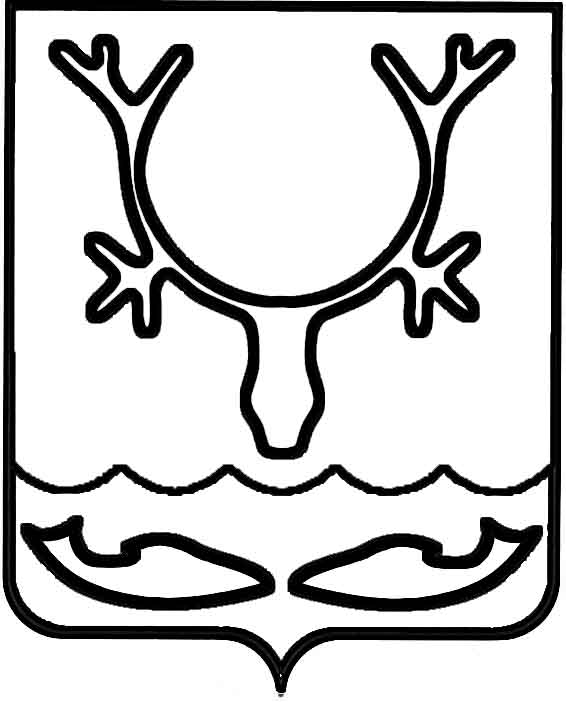 Администрация муниципального образования
"Городской округ "Город Нарьян-Мар"ПОСТАНОВЛЕНИЕОб утверждении организации для управления многоквартирным домом № 5 по ул. 60-летия Октября в г. Нарьян-МареВ соответствии с частью 17 статьи 161 Жилищного кодекса Российской Федерации, Правилами определения управляющей организации для управления многоквартирным домом, в отношении которого собственниками помещений 
в многоквартирном доме не выбран способ управления таким домом или выбранный способ управления не реализован, не определена управляющая организация, утвержденными постановлением Правительства Российской Федерации от 21.12.2018 № 1616, постановлением Администрации МО "Городской округ "Город Нарьян-Мар" от 19.02.2019 № 203 "Об утверждении перечня организаций для управления многоквартирным домом, в отношении которого собственниками помещений 
в многоквартирном доме не выбран способ управления таким домом или выбранный способ управления не реализован, не определена управляющая организация", протоколом вскрытия конвертов с заявками на участие в открытом конкурсе 
по извещению № 1 от 24.08.2020 Администрация муниципального образования "Городской округ "Город Нарьян-Мар"П О С Т А Н О В Л Я Е Т:Определить из перечня организаций для управления многоквартирным домом, в отношении которого собственниками помещений в многоквартирном доме 
не выбран способ управления таким домом или выбранный способ управления 
не реализован, не определена управляющая организация, в качестве управляющей организации для управления многоквартирным домом № 5 по ул. 60-летия Октября
в г. Нарьян-Маре ООО "ЭНБИО" с даты внесения изменений в реестр лицензий субъекта Российской Федерации.Утвердить перечень работ и услуг по управлению многоквартирным домом, услуг и работ по содержанию и ремонту общего имущества в многоквартирном 
доме № 5 по ул. 60-летия Октября в г. Нарьян-Маре согласно приложению 
к настоящему постановлению.Установить плату за содержание жилого помещения в многоквартирном                         доме № 5 по ул. 60-летия Октября в г. Нарьян-Маре в размере 112,77 руб./кв. м/месяц.Управлению жилищно-коммунального хозяйства Администрации муниципального образования "Городской округ "Город Нарьян-Мар" в течение одного рабочего дня со дня подписания настоящего постановления разместить его                                        в государственной информационной системе жилищно-коммунального хозяйства 
и на официальном сайте Администрации муниципального образования "Городской округ "Город Нарьян-Мар". Управлению жилищно-коммунального хозяйства Администрации муниципального образования "Городской округ "Город Нарьян-Мар" в течение одного рабочего дня со дня подписания настоящего постановления направить копию постановления в Государственную инспекцию строительного и жилищного надзора Ненецкого автономного округа и в управляющую организацию ООО "ЭНБИО". Муниципальному казенному учреждению "Управление городского                                                       хозяйства г. Нарьян-Мара" в течение пяти рабочих дней со дня подписания                     настоящего постановления известить собственников помещений в многоквартирном                доме об определении управляющей организации путем размещения информации                                                    на информационных стендах в многоквартирном доме.Настоящее постановление вступает в силу со дня подписания, подлежит опубликованию в официальном бюллетене городского округа "Город Нарьян-Мар"                 "Наш город".Приложениек постановлению Администрации муниципального образования "Городской округ "Город Нарьян-Мар"от 24.11.2020 № 90024.11.2020№900Глава города Нарьян-Мара О.О. БелакПЕРЕЧЕНЬПЕРЕЧЕНЬПЕРЕЧЕНЬПЕРЕЧЕНЬобязательных работ и услуг по содержанию и ремонтуобязательных работ и услуг по содержанию и ремонтуобязательных работ и услуг по содержанию и ремонтуобязательных работ и услуг по содержанию и ремонтуобщего имущества собственников помещений в многоквартирном доме № 5
по ул. 60-летия Октябряобщего имущества собственников помещений в многоквартирном доме № 5
по ул. 60-летия Октябряобщего имущества собственников помещений в многоквартирном доме № 5
по ул. 60-летия Октябряобщего имущества собственников помещений в многоквартирном доме № 5
по ул. 60-летия Октября№ п/пНаименование работ и услугПериодичность выполнения работ и оказания услугГодовая плата (рублей)Стоимость 
на 1 кв.м. общей площади 
(рублей в месяц) Плата за содержание жилого помещения Плата за содержание жилого помещения347 687,95112,77          в том числе:          в том числе:I. За услуги, работы по управлению многоквартирным домом, за содержание и текущий ремонт общего имущества I. За услуги, работы по управлению многоквартирным домом, за содержание и текущий ремонт общего имущества 338 746,79109,871Работы, необходимые для надлежащего содержания несущих конструкций и ненесущих конструкций многоквартирного дома20 595,516,681.1Техническое обслуживание конструктивных элементов2 раза в год6 197,152,011.1.1Проверка технического состояния видимых частей конструкций фундамента2 раза в год1.1.2Проверка состояния гидроизоляции фундаментов 2 раза в год1.1.3Осмотр стен2 раза в год1.1.4Осмотр перекрытий и покрытий2 раза в год1.1.5Проверка кровли на отсутствие протечек2 раза в год1.1.6Проверка температурно-влажностного режима и воздухообмена на чердаке2 раза в год1.1.7Проверка и при необходимости очистка кровли от скопления снега и наледи2 раза в год1.1.8Проверка состояния и при необходимости обработка деревянных поверхностей антисептическими и антипереновыми составами в домах с деревянными лестницами2 раза в год1.1.9Контроль состояния и восстановление плотности притворов входных дверей2 раза в год1.1.10Проверка состояния перегородок, внутренней отделки, полов помещений, относящихся к общему имуществу в многоквартирном доме2 раза в год1.1.11Проверка целостности оконных и дверных заполнений, плотности притворов, механической прочности и работоспособности фурнитуры элементов оконных и дверных заполнений в помещениях, относящихся к общему имуществу в многоквартирном доме2 раза в год1.1.12При выявлении повреждений и нарушений конструктивных элементов - разработка плана восстановительных работ 2 раза в год1.2Текущий ремонт конструктивных элементовпри необходимости14 398,364,671.2.1При выявлении нарушений, приводящих к протечкам кровли, - незамедлительное их устранение. В остальных случаях - разработка плана восстановительных работ (при необходимости), проведение восстановительных работпри необходимости1.2.2Восстановление или замена отдельных элементов крылец при необходимости1.2.3При наличии угрозы обрушения отделочных слоев или нарушения защитных свойств отделки по отношению к несущим конструкциям и инженерному оборудованию - устранение выявленных нарушенийпри необходимости1.2.4При выявлении нарушений целостности оконных и дверных заполнений в отопительный период - незамедлительный ремонт. В остальных случаях - разработка плана восстановительных работ (при необходимости), проведение восстановительных работпри необходимости2Работы, необходимые для надлежащего содержания оборудования и систем инженерно-технического обеспечения, входящих в состав общего имущества в многоквартирном доме75 383,2624,452.1Техническое обслуживание системы отопления по мере необходимости3 021,500,982.1.1Проверка исправности, работоспособности, регулировка и техническое обслуживание элементов системы отопления, относящихся к общедомовому имуществу многоквартирного домапо мере необходимости2.1.2Постоянный контроль параметров теплоносителя (давления, температуры, расхода) и незамедлительное принятие мер к восстановлению требуемых параметров отопленияпо мере необходимости2.1.3Испытания на прочность и плотность (гидравлические испытания) узлов ввода и систем отопления, промывка и регулировка систем отопленияпо мере необходимости2.1.4Удаление воздуха из системы отопленияпо мере необходимости2.1.5Промывка централизованных систем теплоснабжения для удаления накипно-коррозионных отложенийпо мере необходимости2.2Текущий ремонт системы отопленияпри необходимости4 933,061,602.2.1Восстановление работоспособности (ремонт, замена) оборудования и отопительных приборов, относящихся к общему имуществу в многоквартирном домепри необходимости2.2.2Восстановление герметичности участков трубопроводов и соединительных элементов в случае их разгерметизациипри необходимости2.3Техническое обслуживание системы водоотведения63 235,6120,512.3.1Вывоз стоков с размещением1 раз в год63 235,6120,512.4Текущий ремонт системы водоотведенияпри необходимости1 140,770,372.4.2Ремонт крышек септиков, выгребных ямпри необходимости1 140,770,372.5Техническое обслуживание системы электроснабжения2 раза в год1 264,100,412.5.1Проверка заземления оболочки электрокабеля, замеры сопротивления изоляции проводов2 раза в год2.5.2Проверка и обеспечение работоспособности устройств защитного отключения2 раза в год2.6Текущий ремонт системы электроснабженияпо мере необходимости1 788,230,582.6.1Замена вышедших из строя датчиков, проводки по мере необходимости3Работы и услуги по содержанию иного общего имущества в многоквартирном доме176 665,0757,303.1Уборка мест общего пользования138 403,0544,893.1.1Подметание тамбуров, коридоров, лестничных площадок и маршей3 раза в неделю101 250,9732,843.1.2Мытье тамбуров, коридоров, лестничных площадок и маршей2 раза в месяц35 641,3311,563.1.3Влажная протирка подоконников2 раза в год30,830,013.1.4Влажная протирка перил лестниц1 раз в месяц339,150,113.1.5Влажная протирка дверей1 раз в месяц894,120,293.1.6Мытье окон, в. т.ч. рамы, переплеты, стекла (легкодоступные)2 раза в год246,650,083.2Дезинсекция и дератизация3 360,641,093.2.1Дератизация и дезинсекция с применением готовой приманки1 раз в 2 года3 360,641,093.3Уборка придомовой территории32 989,8110,703.3.1Подметание ступеней и площадок перед входом в подъезд2 раза в неделю678,300,223.3.4Сдвигание свежевыпавшего снега в дни сильных снегопадовпо мере необходимости1 202,430,393.3.2Механизированная очистка придомовой территории от снега, удаление накатов и наледи6 раз в год13 072,604,243.3.3Очистка от снега и наледи участков территории, недоступных для механизированной уборкипо мере необходимости1 109,940,363.3.4Уборка контейнерной площадки5 раз в неделю16 926,555,493.4Организация накопления отходов I - IV классов опасности (отработанных ртутьсодержащих ламп и др.) и их передача в организации, имеющие лицензии на осуществление деятельности по сбору, транспортированию, обработке, утилизации, обезвреживанию, размещению таких отходов.по мере необходимости554,970,183.5Обеспечение устранения аварий в соответствии с установленными предельными сроками на внутридомовых инженерных системах в многоквартирном доме, выполнения заявок населения1 356,590,443.5.1Аварийное обслуживание оборудования и сетей отопленияпостоянно709,130,233.5.2Аварийное обслуживание оборудования и сетей электроснабженияпостоянно647,460,214 Услуги и работы по управлению многоквартирным домомпостоянно66 102,9521,44II.   За коммунальные ресурсы, используемые в целях содержания общего имущества МКДII.   За коммунальные ресурсы, используемые в целях содержания общего имущества МКД8 941,162,901.1Электрическая энергия, потребляемая при содержании общего имущества в многоквартирном доме8 941,162,90